IntroductionTransforming Kaiser Permanente to meet today’s challenges means we are asking a lot from our teams and co-leads.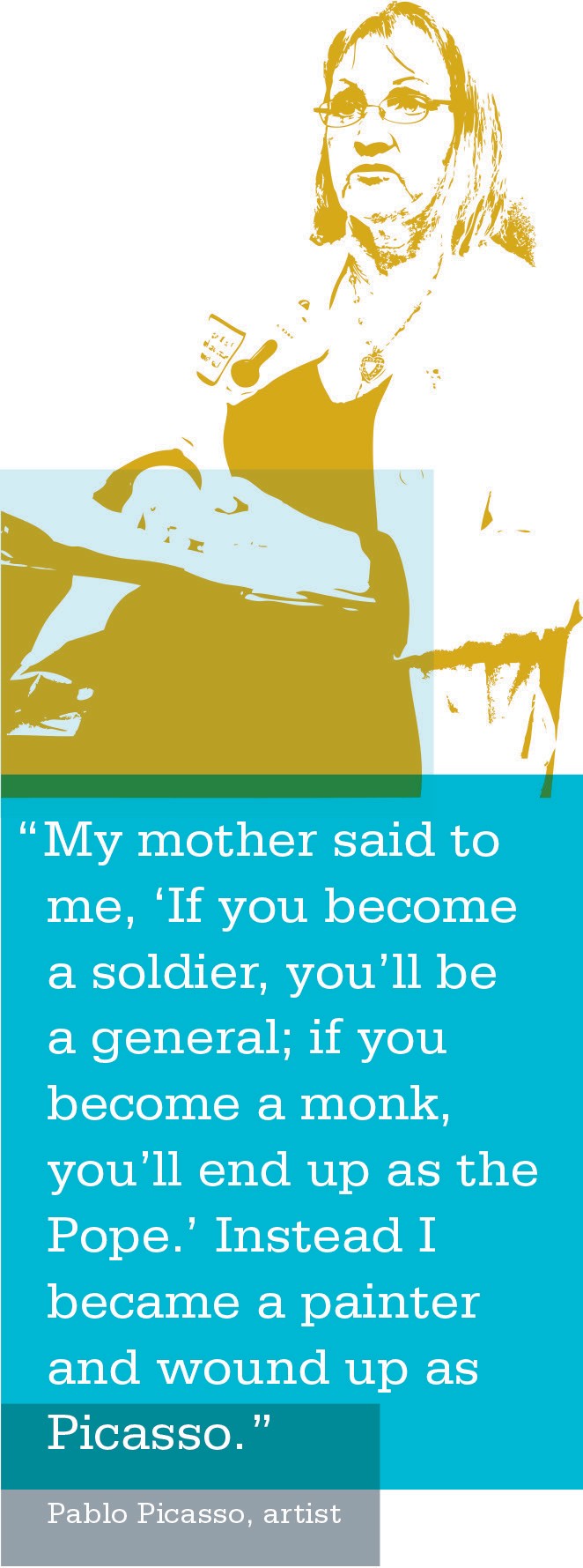 To make massive changes as leaders, your role must build capacity as a co-lead to lead increased performance, to participate in joint decision making and to engage every member of the team in the day-to-day decisions regarding improving the performance of their work unit.The first step in the process of leading change is to model transformative behaviors yourself. You can:coach;know when to be facilitative instead of directive;ask for feedback so you improve your own performance; andgive feedback to help your team know what they are doing well and where they can be more effective.As a co-lead, one of the critical roles you fill is that of a coach to team members (also called coachees) to facilitate their ability to work together for process improvement in their teams. Coaching focuses on the present and requires the coach to be highly self-aware. The goals of coaching are to:help a team member/coachee become more self-aware;increase a team member/coachee’s belief in his/her own skills and ability to manage his/her own behaviors; andincrease a team member/coachee’s ability to develop skills in others.Make use of the tools in this section to help you be confident and competent in supporting co-leads as they model desired behaviors and lead successful unit-based teams.Job Aids, Tools and TemplatesCoaching BasicsCoaching Conversation ModelCritical Coaching SkillsCoaching Skills Self-Rating FormCoaching Guidelines/ToolsPurposeOnce you have your UBT formed and you are doing your process improvement work, there may be a need to do some individual coaching with team members who are struggling or seeking guidance. These tools provide methods for you to coach your team members to achieve maximum results.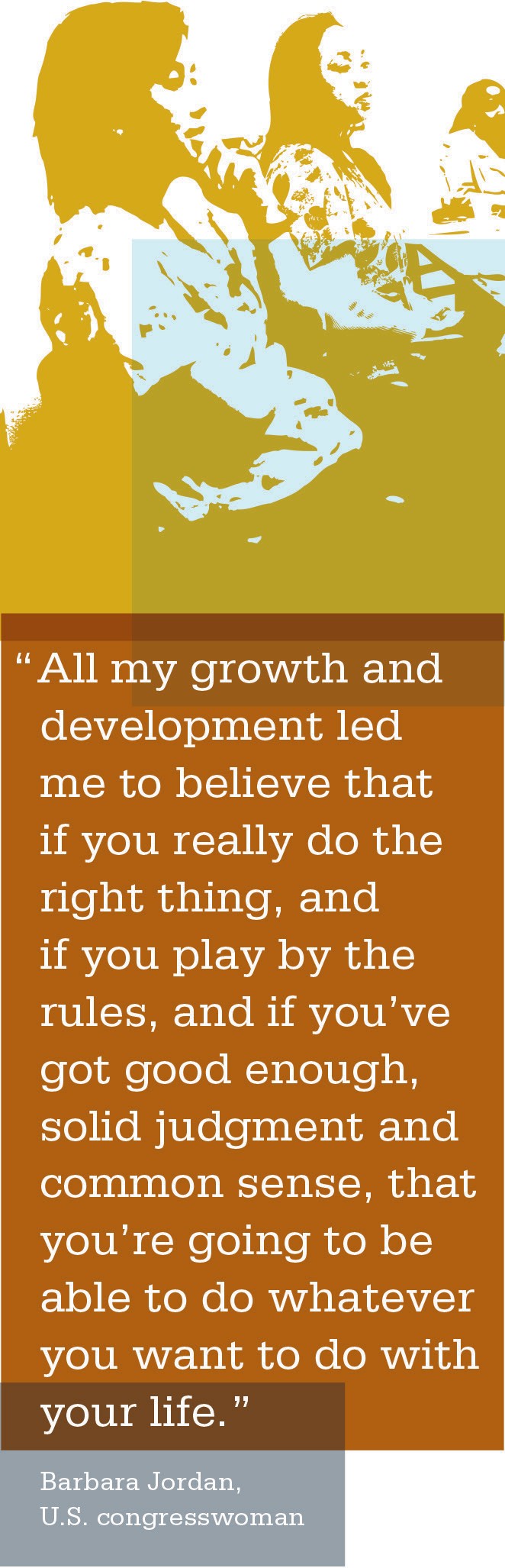 OutcomesWhen using these coaching tools, you will be better prepared to coach team members to work with maximum efficiency and with effective relationships.InstructionsUse the coaching conversation model to guide your conversations when a team member comes to you for coaching. Remember to use questions to pull ideas and solutions out of the person you are coaching rather than telling them your opinion or what you think theyshould do. It is critical to write down the action steps at the end of the conversation and to offer a follow-up meeting once the person has taken action. This allows the personto come back to you for additional coaching and for you to reinforce their actions and recognize their commitmentto trying to make a situation better.Coaching BasicsWhen you are coaching, you have to excel at:building and maintaining rapport;asking good questions to facilitate mutual understanding; andreflecting back content and coachee feelings.Coaching sessions may happen in the moment or be planned ahead of time. You might coach to provide guidance or a co-lead/coachee might request help in the form of coaching.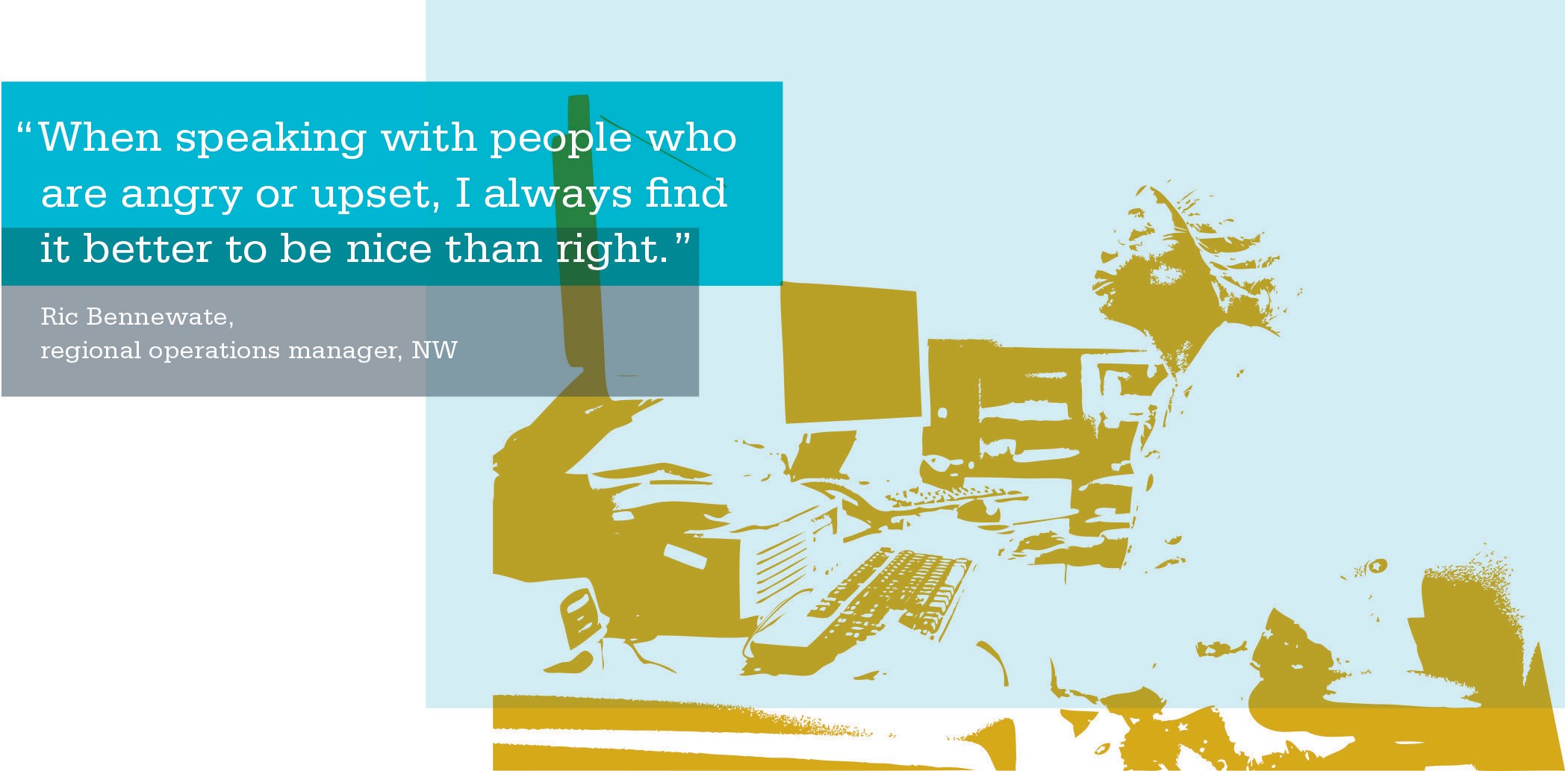 TOOL: Coaching Conversation ModelSource: Colorado Region Human Resources http://coweb.co.kp.org/hr (KP Intranet only)Who Coaches Whom?Who Coaches Whom?Who Coaches Whom?Who Coaches Whom?Who Coaches Whom?Sponsors coach co-leads➔Co-leads coach team members and work groups➔Colleagues coach each other (peer coaching)1. Ask the person you are coaching to describe the current issue or problem, with specific examples and a small amount of relevant background.2. Ask him or her to describe the ideal outcome; what is their specific vision of how things would be once he or she sorts out the problem.3. Have a conversation with the person to identify the obstacles/blocks that exist between the problem and the ideal outcome.Sort them into three groups:Blocks that exist within the situation itself (inadequate resources, shifting priorities, understaffed, etc.)Blocks that exist with others (anxious patient, stressed or indifferent co-worker, manager who you have difficulty working with, etc.)Blocks that exist within the individual (lack of skill/knowledge, low motivation, feeling overwhelmed, impatient, communication style, etc.)4. Jointly brainstorm ways around these blocks and possible next steps. Agree on an approach and who’ll do what by when.5. Agree on when to have another conversation to discuss the outcome of actions determined by the brainstorming.TOOL: Critical Coaching SkillsReview this list of skills to understand specific techniques you might use when coaching a co-lead and to assess any areas where you might need to improve or get more training. Consider practicing one skill per coaching session or highlighting ones you want to further develop.Source: Interaction Associates www.interactionassociates.comReview this list of skills to understand specific techniques you might use when coaching a co-lead and to assess any areas where you might need to improve or get more training. Consider practicing one skill per coaching session or highlighting ones you want to further develop.Source: Interaction Associates www.interactionassociates.comTOOL: Coaching Skills Self-Rating FormDirections: Please carefully read the statements below and choose the response that best describes your behavior. Using a scale of “1” (Never) to “5” (Always), choose the response that most accurately reflects what you actually do, and not what you believe you should do.When meeting with a co-lead/coachee, I consciously try to fully “get it” and understand that person’s perspective and feel what they are  feeling.1	2	3	4	5Never	Sometimes	AlwaysI spend more time listening when meeting with others than I do speaking.1	2	3	4	5Never	Sometimes	AlwaysI can modify my coaching and overall approach to best suit the person I am working with and the situation we are discussing.1	2	3	4	5Never	Sometimes	AlwaysI assist people in considering alternative perspectives regarding a difficult   situation.1	2	3	4	5Never	Sometimes	AlwaysI encourage people to put into motion specific action  plans.1	2	3	4	5Never	Sometimes	AlwaysWhere do you see room for  improvement?Source: Colorado Region Human Resources http://coweb.co.kp.org/hr (KP Intranet only)Directions: Please carefully read the statements below and choose the response that best describes your behavior. Using a scale of “1” (Never) to “5” (Always), choose the response that most accurately reflects what you actually do, and not what you believe you should do.When meeting with a co-lead/coachee, I consciously try to fully “get it” and understand that person’s perspective and feel what they are  feeling.1	2	3	4	5Never	Sometimes	AlwaysI spend more time listening when meeting with others than I do speaking.1	2	3	4	5Never	Sometimes	AlwaysI can modify my coaching and overall approach to best suit the person I am working with and the situation we are discussing.1	2	3	4	5Never	Sometimes	AlwaysI assist people in considering alternative perspectives regarding a difficult   situation.1	2	3	4	5Never	Sometimes	AlwaysI encourage people to put into motion specific action  plans.1	2	3	4	5Never	Sometimes	AlwaysWhere do you see room for  improvement?Source: Colorado Region Human Resources http://coweb.co.kp.org/hr (KP Intranet only)